MESTSKÁ ČASŤ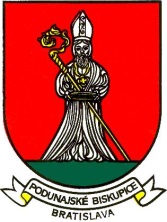 BRATISLAVA – PODUNAJSKÉ BISKUPICETrojičné námestie 11, 825 61 BratislavaMateriál určený na rokovanie Miestnej rady dňa:		30.11.2020Miestneho zastupiteľstva:	08.12.2020Informatívna správaSprávy  o výsledkoch a podmienkach výchovno-vzdelávacej činnostizákladných a materských škôl za školský rok 2019/2020.Predkladá:									Návrh obsahuje:Mgr. Zoltán Pék								1. Návrh uzneseniastarosta									2. Vyjadrenie MiR a komisií3. Dôvodová správa3. Informatívna správaZodpovedná: Ing. Mariana Páleníkováprednostka Spracovala:
PaedDr. Beáta Biksadskávedúca oddelenia školstva a kultúryDECEMBER  2020Vyjadrenie miestnej rady ( zasadnutie dňa 30.11.2020 )Miestna rada vzala na vedomie predloženú Informatívnu správu - Správy  o výsledkoch a podmienkach výchovno-vzdelávacej činnosti základných a materských škôl za školský rok 2019/2020.UZNESENIE č. 98 /2020/MRVyjadrenie komisiíKomisia finančná, podnikateľských činností a obchodu :Materiál nebol prerokovanýKomisia sociálnych vecí a zdravotníctva :Materiál nebol prerokovanýKomisia školstva, kultúry, mládeže a športu :Členovia komisie školstva  a kultúry  odporúčajú navrhovaný  materiál: Informatívnu správu Správy  o výsledkoch a podmienkach výchovno-vzdelávacej činnosti základných a materských škôl za školský rok 2019/2020 predložiť a prerokovať  na MiZ.Komisia územného plánu, výstavby, životného prostredia, odpadov a cestného hospodárstva :Materiál nebol prerokovanýNávrh uznesenia( Na schválenie uznesenia je potrebný súhlas nadpolovičná väčšina prítomných poslancov )Uznesenie č. : .........................Miestne zastupiteľstvo Mestskej časti Bratislava – Podunajské Biskupice po prerokovaní:berie na vedomie Informatívnu správu:  Správy  o výsledkoch a podmienkach výchovno-vzdelávacej činnosti základných a materských škôl za školský rok 2019/2020.HHhhhDôvodová správaMinisterstvo školstva Slovenskej republiky podľa § 14 ods. 5 písm. d) zákona č. 596/2003 Z. z. o štátnej správe v školstve a školskej samospráve a o zmene a doplnení niektorých zákonov ustanovuje všeobecne záväzným právnym predpisom, Vyhláškou  9/2006 Z.z. Ministerstva školstva Slovenskej republiky zo 16. decembra 2005 podrobnosti o štruktúre a obsahu správ o výchovno-vzdelávacej činnosti, jej výsledkoch a podmienkach škôl a školských zariadení. Správy vypracúvajú školy, združené stredné školy, súčasti škôl, spojené školy a školské zariadenia  okrem zariadení školského stravovania.Správa obsahuje:základné identifikačné údaje o škole,údaje o počte žiakov školy vrátane žiakov so špeciálnymi výchovno-vzdelávacími potrebami alebo údaje o počte detí v školskom zariadení,údaje o počte zapísaných žiakov do prvého ročníka základnej školy; údaje o počtoch a úspešnosti žiakov na prijímacích skúškach a ich následnom prijatí na štúdium na stredné školy,údaje o počte prijatých žiakov do prvého ročníka strednej školy; údaje o počtoch a úspešnosti uchádzačov na prijatie,údaje o výsledkoch hodnotenia a klasifikácie žiakov podľa poskytovaného stupňa vzdelania,zoznam študijných odborov a učebných odborov a ich zameraní, v ktorých škola zabezpečuje výchovu a vzdelávanie, zoznam uplatňovaných učebných plánov,údaje o počte zamestnancov a plnení kvalifikačného predpokladu pedagogických zamestnancov školy,údaje o ďalšom vzdelávaní pedagogických zamestnancov školy,údaje o aktivitách a prezentácii školy na verejnosti,údaje o projektoch, do ktorých je škola zapojená,údaje o výsledkoch inšpekčnej činnosti vykonanej Štátnou školskou inšpekciou v škole,údaje o priestorových a materiálno-technických podmienkach školy,údaje o finančnom a hmotnom zabezpečení výchovno-vzdelávacej činnosti školy,cieľ, ktorý si škola určila v koncepčnom zámere rozvoja školy na príslušný školský rok, a vyhodnotenie jeho plnenia,oblasti, v ktorých škola dosahuje dobré výsledky, a oblasti, v ktorých sú nedostatky a treba úroveň výchovy a vzdelávania zlepšiť vrátane návrhov opatrení,výsledky úspešnosti školy pri príprave na výkon povolania a uplatnenie žiakov na pracovnom trhu alebo ich úspešnosť prijímania na ďalšie štúdium.Správu za predchádzajúci školský rok predkladá riaditeľ školy po jej prerokovaní v pedagogickej rade príslušnému orgánu školskej samosprávy do 15. októbra príslušného kalendárneho roka a na schválenie zriaďovateľovi do 31. októbra príslušného roka. Riaditeľ školy správu zverejní v škole na obvyklom mieste a na internetovej stránke školy, ak je zriadená, najneskôr do 31. decembra.Informatívna správaSprávy  o výsledkoch a podmienkach výchovno-vzdelávacej činnostizákladných a materských škôl za školský rok 2019/2020.V školskom roku  2019/2020 sa výchovno-vzdelávací proces uskutočňoval v základných a materských školách. Základné a materské školy v zriaďovateľskej pôsobnosti mestskej časti: Základná škola, Bieloruská č. 1, 821 06 Bratislava			https://zsbieloruska.edupage.org/Základná škola, Biskupická 21, 821 06 Bratislava			https://zsbiskupicka.sk/Základná škola, Podzáhradná ul. č. 51, 821 07 Bratislava		https://zspodzaba.edupage.org/Základná škola s materskou školou s vyučovacím jazykom maďarským, Alapiskola és Óvoda,  Vetvárska 7, 821 06 Bratislava							https://zsvetvarba.edupage.org/Materská škola Estónska 3, 821 06					http://www.estonacik.sk/estonska-3(s elokovanými pracoviskami na  Estónskej 7 a Podzáhradnej 1)Materská škola Linzbothova 18, 821 06 Bratislava			https://www.ms-linzbothova.sk/(s elokovanými pracoviskami na Latorickej 2 a Dudvážskej 4)Materská škola – Óvoda, Komárovská 58, 821 06 Bratislava	https://www.mskomarovska.sk/Materské a základné školy vypracovali Správu o výsledkoch a podmienkach výchovno-vzdelávacej  činnosti.  Prioritným východiskom pre riaditeľov škôl pri vypracovaní správy  je vyhláška o štruktúre a obsahu správ o výchovno-vzdelávacej činnosti, jej výsledkoch a podmienkach škôl a školských zariadení. Ďalšími podkladmi je plán práce školy, výkazy o základnej a materskej škole, vyhodnotenie plánov práce jednotlivých metodických združení a predmetových komisií, vypracovaná koncepcia škôl, informácie o činnosti rady školy, údaje o projektoch, vyhodnotenie všetkých aktivít, podujatí počas školského roka a údaje o finančnom a hmotnom zabezpečení školy.Prílohou k správe  je ,,Správa o VVČ škôl od 13.3. 2020 do 30.06. 2020´´. Od 13. marca 2020 do 30. júna 2020 prebiehalo v škole vyučovanie mimoriadnym spôsobom v súlade s nariadeniami hlavného hygienika a Ministerstva školstva, vedy, výskumu a športu, následne v súlade s rozhodnutiami zriaďovateľa, riaditeľa školy a internými rozhodnutiami.  O spôsobe vyučovania, metódach, formách a hodnotení informuje škola v tejto správe.Správu za školský rok 2019/2020 predložil riaditeľ školy po jej prerokovaní v pedagogickej rade orgánu školskej samosprávy: príslušnej rade školy pri základnej alebo materskej škole a na schválenie zriaďovateľovi.  Správy  škôl zverejní riaditeľ na internetovej stránke v súlade s platnou legislatívou. 